O USO DE MAPAS CONCEITUAIS COMO INSTRUMENTO DE PLANEJAMENTO DE VIDEO-AULAS NO ENSINO DE QUÍMICABolsistas: Camila Gonçalves Rodrigues do NascimentoMaria Cristina Quaresma da SilvaGraduandas em Licenciatura em QuProfessor Coordenador/Orientador:Drª Lucina Rocha SousaProfessores Colaboradores:Dr. Mário Luiz de Farias CavalcantiDr. Paulo César GeglioCentro de Ciências Agrárias Câmara Departamental de Ciências Fundamentais e SociaisPrograma de Licenciatura – PROLICEN/UFPBIntroduçãoDe modo amplo, mapas conceituais são diagramas indicando relações entre conceitos. Podendo ser visto como diagramas hierárquicos, os mapas procuram refletir a organização conceitual de uma disciplina.Os mapas conceituais podem formatos unidimensional, bidimensional e tridimensional. Os mapas unidimensionais são uma lista de conceitos que tem uma organização vertical, os bidimensionais tem disposição tanto na vertical quanto na horizontal, e os tridimensionais apresentam três dimensões. Os mapas bidimensionais são os mais  utilizados (MOREIRA E MASINI, 2006).Em princípio, figuras geométricas nada significam em um mapa conceitual, da mesma forma que o comprimento e a forma das linhas ligando conceitos em certo diagrama, são irrelevantes, a menos que estejam integrados a certas regras. A ligação entre dois conceitos em um mapa conceitual é de extrema importância porque significa que há, no entendimento de quem o fez, uma relação entre esses conceitos (MOREIRA, 1997).A forma em que os conceitos estão dispostos no mapa é significativa, pois sempre deve ficar claro no mapa quais os conceitos contextualmente mais importantes e quais os secundários ou específicos.Logo, não há regras gerais fixas para a formação de mapas conceituais, mas se faz necessário que o mapa atue como instrumento capaz de evidenciar e esclarecer significados atribuídos a tais relações, entre conceitos no contexto de um corpo de conhecimentos, seja ela uma disciplina ou uma matéria de ensino. O indivíduo que fez o mapa, por sua vez, deve ser capaz de explicar o significado da relação que, logicamente, vê entre esses conceitos que o mesmo modelo simples para fazer um mapa conceitual,  os conceitos gerais aparecem no incio do mapa, seguido de conceitos intermediários e na base os conceitos mais específicos, as linhas que ligam os conceitos demonstram que há relação entre os mesmos (MOREIRA E MASINI,2006).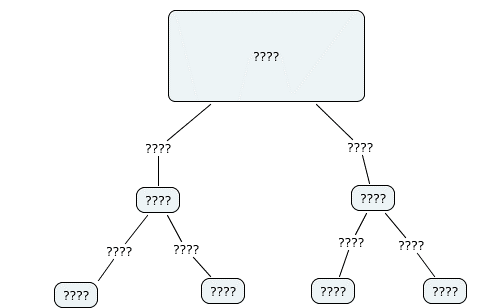 s mapas om instrumento de avaliação da aprendizagemara se obter uma visualização da organização conceitual que o aprendiz atribui a um dado conhecimento.  de uma técnica não tradicional de avaliação, pois nem todos os professores utilizam este meio de avaliar,  busca informação sobre os significados e relações significativas entre conceitos-chave da matéria de ensino segundo o próprio ponto de vista do aluno. No caso, os mapas servem para uma avaliação qualitativaformativa da aprendizagem (MOREIRA, 1997).O uso de mapas conceituais está baseado na teoria de aprendizagem de David Ausubel, na qual ele explica que aprendizagem é o processo em que o indivíduo armazena informações para serem utilizadas no futuro (FREITAS2007).Mapas conceituais são utilizados como uma metodologia diferenciada para que o aluno aprenda de maneira significativa, sendo utilizados para relacionar conceitos e hierarquiza-los.Segundo Moreira(2006), o problema da aprendizagem em sala de aula está na utilização de recursos que facilitem a do co palunos. Uma das maiores dificuldades dos professores é auxiliar o aluno de maneira que ele venha assimilar as matérias e adquirir novos significados que gerem conceitos e princípios.	Neste trabalho, procurou-se incorporar os mapas conceituais, como uma possibilidade para planejamento de aulas.Metodologia em  planejamento de aulass conteúdos de Química. programa Cmap Tools para a construção dos mapasQuímica Moderna,Química Série Brasil e Química Ensino Médio.Resultados e iscussão Os mapas apresentados nasionados visando a organização dos conteúdos de química do ensino médio e fazendo pontes entre os conceitos. Apesar de tratarem do mesmo tema os mapas possuem semelhanças e diferenças, foram usadas palavras chave, que explicitam a relação entre os conceitos, assimfacilita a explicação dos mesmosOs dois mapas podem evidenciar bom entendimento da matéria sem que se possa dizer que um é melhor do que outro e muito menos que um é certo e outro errado. Mas, é necessário cuidado para não cair em um relativismo onde “tudo vale”: alguns mapas são definitivamente pobres e surge falta de compreensãoM,1997.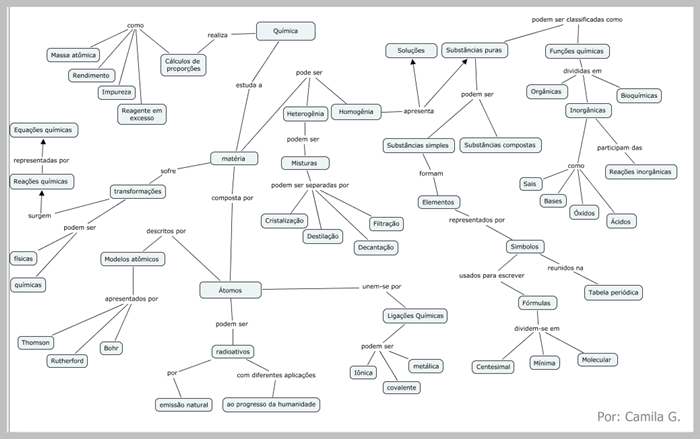 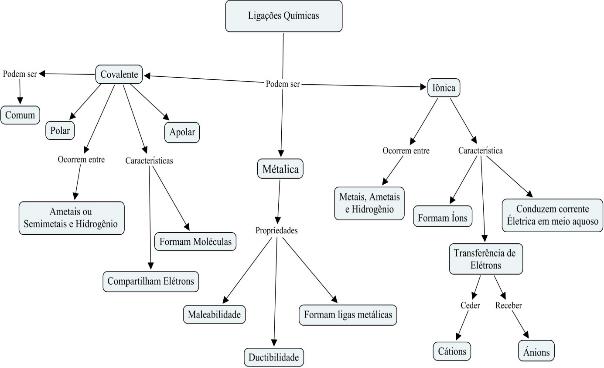 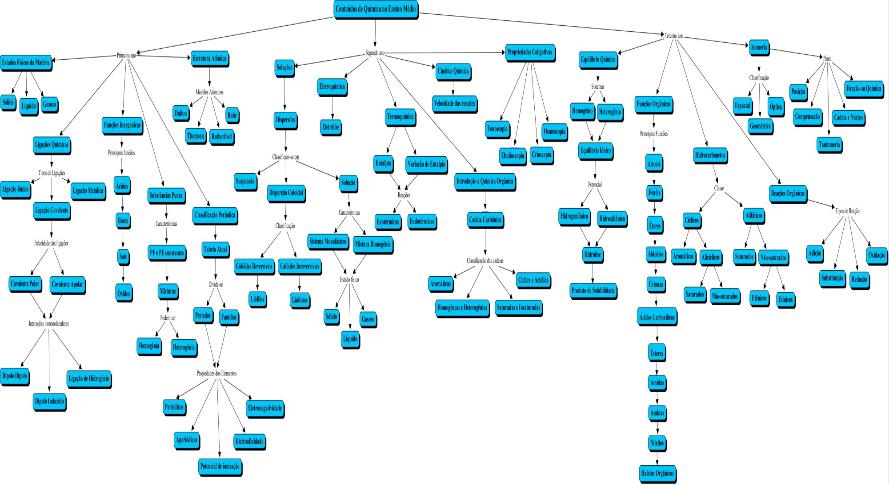 Fig Mapa conceitual feito por uma aluna em licenciatura em química terceiro período da UFPB-CCA relacionando assuntos vistos no ensino médio de química. 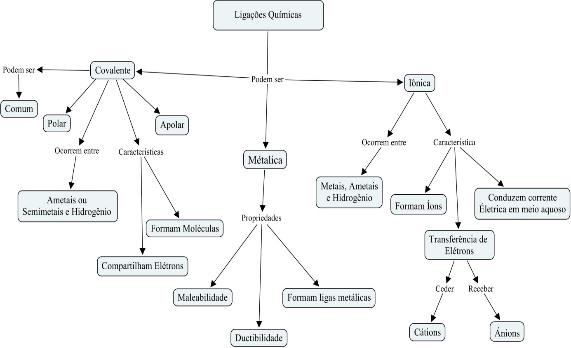 Conclusãos mapas conceituais uma ferramenta de ação pedagógicaplanejamento de aulas e avaliação, poabranger diversos temas profundas modificações na forma de ensinar, de avaliar e de aprender, o aprendizado dos alunos.REFERÊNCIASMOREIRA, M.A. e M, E.F.S. Aprendizagem significativa: a teoria de aprendizagem de David Ausubel. São Paulo: Centauro Editora, 2º edição2006,cap.3FREITAS FILHO, J.R.Mapas conceituais: estratégia pedagógica para construção de conceitos na disciplina de química orgânica. Disponível em: http://www.cienciasecognicao.org. Acesso em 21/10/13.MOREIRA, M.A. Mapas conceituais e aprendizagem significativa. Disponível em: <http://moreira.if.ufrgs.br>. Acesso em 15/10/13.